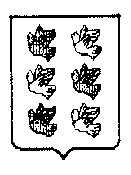 Муниципальное образование городской округ город Торжок Тверской областиТоржокская городская ДумаР  Е  Ш  Е  Н  И  Е29.09.2022                                                       	                                                        № 138О внесении изменений в решениеТоржокской городской Думы от 25.11.2021 № 77Руководствуясь Федеральными законами от 21.12.2001 № 178-ФЗ                «О приватизации государственного и муниципального имущества» и от 22.07.2008 № 159-ФЗ «Об особенностях отчуждения недвижимого имущества, находящегося в государственной собственности субъектов Российской Федерации 
или в муниципальной собственности и арендуемого субъектами малого и 
среднего предпринимательства, и о внесении изменений в отдельные законодательные акты Российской Федерации», подпунктом 25 пункта 3 статьи 28 Устава муниципального образования городской округ город Торжок Тверской области, подпунктом 7.2.4. пункта 7.2 Положения о порядке управления и распоряжения имуществом, находящимся в собственности муниципального образования город Торжок, утвержденного решением Торжокской городской 
Думы от 19.12.2013 № 219 (в редакции решений Торжокской городской Думы 
от 26.03.2014 № 235, от 18.12.2014 № 284, от 18.05.2017 № 84, 
от 03.09.2020 № 297, от 20.10.2020 № 8), Торжокская городская Дума 
р е ш и л а: 1. Утвердить Перечень муниципального имущества, отчуждаемого субъектам малого и среднего предпринимательства в рамках Федерального закона 
от 22.07.2008 № 159 ФЗ «Об особенностях отчуждения недвижимого имущества, находящегося в государственной или в муниципальной собственности 
и арендуемого субъектами малого и среднего предпринимательства, и о внесении изменений в отдельные законодательные акты Российской Федерации» (далее – Перечень).2. Внести в решение Торжокской городской Думы от 25.11.2021 № 77 
«Об утверждении прогнозного плана (программы) приватизации имущества, находящегося в муниципальной собственности муниципального образования городской округ город Торжок Тверской области, на 2022 - 2024 годы» (в редакции решений Торжокской городской Думы от 28.01.2022 № 94, от 07.04.2022 № 106, 
от 16.06.2022 № 116, от 25.08.2022 № 124) следующие изменения:дополнить Перечнем, утвержденным настоящим Решением.3. Настоящее Решение вступает в силу со дня его подписания, подлежит официальному опубликованию и размещению в свободном доступе на официальных сайтах администрации города Торжка и Торжокской городской Думы  в информационно-телекоммуникационной сети Интернет.Председатель Торжокской городской Думы	                               С.А. ДорогушВрио Главы города Торжка                                                                    С.В. КулагинПриложениек Прогнозному плану (программе) приватизации имущества, находящегося в муниципальной собственности муниципального образования городской округ город Торжок Тверской области, на 2022 - 2024 годыПереченьмуниципального имущества, отчуждаемого субъектаммалого и среднего предпринимательства в рамкахФедерального закона от 22.07.2008 № 159-ФЗ «Об особенностяхотчуждения недвижимого имущества, находящегосяв государственной собственности субъектов РоссийскойФедерации или в муниципальной собственности и арендуемогосубъектами малого и среднего предпринимательства,и о внесении изменений в отдельные законодательные актыРоссийской Федерации»№ п/пАрендатор муниципального имуществаНаименование, адрес арендованного имуществаПериод(срок аренды)Период(срок аренды)Площадь арендованного имущества (кв. м)Рыночная стоимость  (руб.)№ п/пАрендатор муниципального имуществаНаименование, адрес арендованного имуществаначало срока арендыокончание срока арендыПлощадь арендованного имущества (кв. м)Рыночная стоимость  (руб.)1ИП Латышева Е.А.нежилое помещение, г. Торжок,  ул. Дзержинского, д. 113а, пом. 6301.05.2020действующий70,82 029 000